HARMONOGRAM ZEBRAŃ WIEJSKICH  WRZESIEŃ 2019r.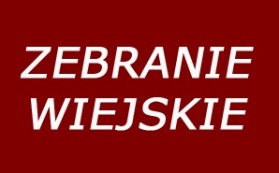 Grębów, dnia 21 sierpnia 2019 r.								                         Wójt Gminy Grębów                                                                                                                                                       Kazimierz SkóraMiejscowość:Termin zebrania:Miejsce zebrania:JAMNICA01.09.2019 r.         godz. 1030Dom Ludowy w JamnicyZABRNIE,                          PORĘBY FURMAŃSKIE01.09.2019 r.                 godz. 1200Dom Ludowy w ZabrniuGRĘBÓW08.09.2019 r.godz. 840GCK w GrębowieZAPOLEDNIK08.09.2019 r.godz. 1045Szkoła w ZapolednikuSTALE22.09.2019 r.                         godz. 1300Dom Ludowy w StalachŻUPAWA22.09.2019 r.godz. 1530Szkoła w ŻupawieKRAWCE 29.09.2019 r.                           godz. 10 15Dom Ludowy w KrawcachWYDRZA29.09.2019 r.                            godz. 12 00Dom Ludowy w Wydrzy